                                           Tek                                                                       Birden fazla                                                   Az                                                                                                  Çok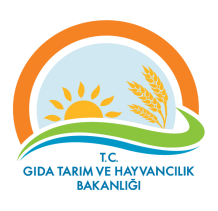 MARDİN İL MÜDÜRLÜĞÜİŞ AKIŞ ŞEMASIRevizyon No:MARDİN İL MÜDÜRLÜĞÜİŞ AKIŞ ŞEMASIMARDİN İL MÜDÜRLÜĞÜİŞ AKIŞ ŞEMASIRevizyon Tarihi:MARDİN İL MÜDÜRLÜĞÜİŞ AKIŞ ŞEMASIBİRİM       :GIDA VE YEM ŞUBE MÜDÜRLÜĞÜGIDA VE YEM ŞUBE MÜDÜRLÜĞÜŞEMA NO :GTHB.47.İLM.İKS.ŞMA.04/12GTHB.47.İLM.İKS.ŞMA.04/12ŞEMA ADI : GIDA KAYNAKLI ENFEKSİYON VE ZEHİRLENMELERE İLİŞKİN RESMİ KONTROL PROSEDÜRÜ GIDA KAYNAKLI ENFEKSİYON VE ZEHİRLENMELERE İLİŞKİN RESMİ KONTROL PROSEDÜRÜ